MADONAS NOVADA PAŠVALDĪBA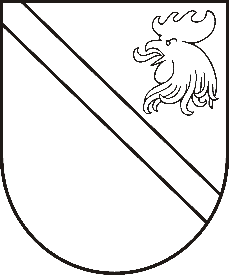 Reģ. Nr. 90000054572Saieta laukums 1, Madona, Madonas novads, LV-4801 t. 64860090, e-pasts: pasts@madona.lv ___________________________________________________________________________Apvienojamo Madonas Ērgļu, Cesvaines, Lubānas novadu deputātu kopsapulcesLĒMUMSMadonā2020.gada 27.novembrī						          	      		       Nr.514									       (protokols Nr.26, 1.p.)Par jaunveidojamā Madonas novada vēlēšanu komisijas priekšsēdētāja un locekļu ievēlēšanuSaskaņā ar Administratīvo teritoriju un apdzīvoto vietu likuma pārejas noteikumu 4.punktu -  lai 2021. gada pašvaldību vēlēšanas nodrošinātu tajos novados, kurus skar administratīvo teritoriju apvienošana, līdz 2020. gada 1. decembrim pašvaldību domes sasauc visu apvienojamo pašvaldību deputātu kopsapulci, kas ievēlē novada vēlēšanu komisiju. Deputātu kopsapulci ierosina sasaukt un vada tās pašvaldības domes priekšsēdētājs, kurā ir lielākais iedzīvotāju skaits atbilstoši aktuālajiem Iedzīvotāju reģistra datiem. Ievēlot novada vēlēšanu komisiju, katras pašvaldības domes deputātu balsu skaits ir proporcionāls konkrētās pašvaldības iedzīvotāju kopskaitam. Jaunā novada vēlēšanu komisijas kompetencē ietilps tikai 2021.gada pašvaldību vēlēšanu sagatavošana apvienotajā novadā.  Jaunā novada vēlēšanu komisiju izveido un tā darbojas saskaņā ar Republikas pilsētu un novadu vēlēšanu komisiju un vēlēšanu iecirkņu komisiju likumu, ciktāl tas nav pretrunā ar Administratīvo teritoriju un apdzīvoto vietu likumu. Saskaņā ar Apvienojamo Madonas Ērgļu, Cesvaines, Lubānas novadu deputātu kopsapulces 2020.gada 16.oktobra lēmumu Nr.411, tika noteikts jaunveidojamā Madonas novada vēlēšanu komisijas skaitliskais sastāvs – 9 komisijas locekļi. Līdz 2020.gada 30.oktobrim tika saņemti 9 vēlēšanu komisijas locekļu kandidātu pieteikumi, no tiem 1 pieteikums uz vēlēšanu komisijas priekšsēdētāja amatu. Saņemto pieteikumu apkopojums pievienots lēmumam kā pielikums Nr.1.   Saskaņā ar Republikas pilsētu un novadu vēlēšanu komisiju un vēlēšanu iecirkņu komisiju likuma 1.pantu Saeimas vēlēšanu, Eiropas Parlamenta vēlēšanu, tautas nobalsošanas, kā arī republikas pilsētas domes un novada domes (turpmāk — dome) vēlēšanu sagatavošanai katrā republikas pilsētā un novadā no vēlētājiem tiek izveidota attiecīgi republikas pilsētas vēlēšanu komisija un novada vēlēšanu komisija (turpmāk — vēlēšanu komisija) 7—15 locekļu sastāvā. Republikas pilsētu un novadu vēlēšanu komisiju un vēlēšanu iecirkņu komisiju likuma piektā panta pirmā daļa paredz, ka dome ievēlē republikas pilsētas vai novada vēlēšanu komisijas priekšsēdētāju un pārējos vēlēšanu komisijas locekļus.Republikas pilsētu un novadu vēlēšanu komisiju un vēlēšanu iecirkņu komisiju likuma 10.panta otrā un trešā daļa nosaka, ka par katru kandidātu balso atsevišķi. Par ievēlētiem uzskatāmi tie kandidāti, kuri saņēmuši visvairāk balsu, taču ne mazāk, kā nepieciešams lēmuma pieņemšanai. Tie kandidāti, kuri saņēmuši ievēlēšanai nepieciešamo balsu skaitu, bet neiekļūst vēlēšanu komisijā, tiek iekļauti vēlēšanu komisijas locekļu kandidātu sarakstā.Noklausījusies Madonas novada pašvaldības domes priekšsēdētāja A.Lungeviča sniegto informāciju, pamatojoties uz Administratīvo teritoriju un apdzīvoto vietu likuma Pārejas noteikumu 4.punktu, Republikas pilsētu un novadu vēlēšanu komisiju un vēlēšanu iecirkņu komisiju likuma 1.pantu,  10.panta otro un trešo daļu, Madonas novada, Ērgļu novada, Lubānas novada, Cesvaines novada apvienojamo pašvaldību deputātu kopsapulce, atklāti balsojot: PAR –  26 (Vilnis Špats, Didzis Bainis, Dzintrs Bušs, Līga Ozola,  Kārlis Edvards Bandenieks, Ilvija Kecko, Guntars Velcis, Inga Bite, Andris Dombrovskis, Jānis Rešņa, Andris Spaile, Tālis Salenieks, Inguna Kaņepone, Rudīte Kolāte, Agris Lungevičs, Zigfrīds Gora, Ivars Miķelsons, Artūrs Čačka, Antra Gotlaufa, Gunārs Ikaunieks, Valda Kļaviņa, Andris Sakne, Rihards Saulītis, Inese Strode, Aleksandrs Šrubs, Gatis Teilis); PRET- nav, ATTURAS - nav, nolemj:1. Ievēlēt par jaunizveidojamā Madonas novada vēlēšanu komisijas priekšsēdētāju Evitu Zāli, personas kods […]. 2. Par jaunveidojamā Madonas novada vēlēšanu komisijas locekli:   atklāti balsojot: PAR –  27 (Vilnis Špats, Vēsma Nora, Didzis Bainis, Dzintrs Bušs, Līga Ozola,  Kārlis Edvards Bandenieks, Ilvija Kecko, Guntars Velcis, Inga Bite, Andris Dombrovskis, Jānis Rešņa, Andris Spaile, Tālis Salenieks, Inguna Kaņepone, Rudīte Kolāte, Agris Lungevičs, Zigfrīds Gora, Ivars Miķelsons, Artūrs Čačka, Antra Gotlaufa, Gunārs Ikaunieks, Valda Kļaviņa, Andris Sakne, Rihards Saulītis, Inese Strode, Aleksandrs Šrubs, Gatis Teilis); PRET- nav, ATTURAS - nav, nolemj:2.1. ievēlēt Āriju Krūmu, personas kods […]; atklāti balsojot: PAR –  27 (Vilnis Špats, Vēsma Nora, Didzis Bainis, Dzintrs Bušs, Līga Ozola,  Kārlis Edvards Bandenieks, Ilvija Kecko, Guntars Velcis, Inga Bite, Andris Dombrovskis, Jānis Rešņa, Andris Spaile, Tālis Salenieks, Inguna Kaņepone, Rudīte Kolāte, Agris Lungevičs, Zigfrīds Gora, Ivars Miķelsons, Artūrs Čačka, Antra Gotlaufa, Gunārs Ikaunieks, Valda Kļaviņa, Andris Sakne, Rihards Saulītis, Inese Strode, Aleksandrs Šrubs, Gatis Teilis); PRET- nav, ATTURAS - nav, nolemj:2.2.ievēlēt  Kristīnu Griboniku, personas kods […]; atklāti balsojot: PAR –  27 (Vilnis Špats, Vēsma Nora, Didzis Bainis, Dzintrs Bušs, Līga Ozola,  Kārlis Edvards Bandenieks, Ilvija Kecko, Guntars Velcis, Inga Bite, Andris Dombrovskis, Jānis Rešņa, Andris Spaile, Tālis Salenieks, Inguna Kaņepone, Rudīte Kolāte, Agris Lungevičs, Zigfrīds Gora, Ivars Miķelsons, Artūrs Čačka, Antra Gotlaufa, Gunārs Ikaunieks, Valda Kļaviņa, Andris Sakne, Rihards Saulītis, Inese Strode, Aleksandrs Šrubs, Gatis Teilis); PRET- nav, ATTURAS - nav, nolemj:2.3.ievēlēt  Veltu Vilšķērsti, personas kods […]; atklāti balsojot: PAR –  27 (Vilnis Špats, Vēsma Nora, Didzis Bainis, Dzintrs Bušs, Līga Ozola,  Kārlis Edvards Bandenieks, Ilvija Kecko, Guntars Velcis, Inga Bite, Andris Dombrovskis, Jānis Rešņa, Andris Spaile, Tālis Salenieks, Inguna Kaņepone, Rudīte Kolāte, Agris Lungevičs, Zigfrīds Gora, Ivars Miķelsons, Artūrs Čačka, Antra Gotlaufa, Gunārs Ikaunieks, Valda Kļaviņa, Andris Sakne, Rihards Saulītis, Inese Strode, Aleksandrs Šrubs, Gatis Teilis); PRET- nav, ATTURAS - nav, nolemj:2.4. ievēlēt Ilzi Plešu, personas kods […]; atklāti balsojot: PAR –  27 (Vilnis Špats, Vēsma Nora, Didzis Bainis, Dzintrs Bušs, Līga Ozola,  Kārlis Edvards Bandenieks, Ilvija Kecko, Guntars Velcis, Inga Bite, Andris Dombrovskis, Jānis Rešņa, Andris Spaile, Tālis Salenieks, Inguna Kaņepone, Rudīte Kolāte, Agris Lungevičs, Zigfrīds Gora, Ivars Miķelsons, Artūrs Čačka, Antra Gotlaufa, Gunārs Ikaunieks, Valda Kļaviņa, Andris Sakne, Rihards Saulītis, Inese Strode, Aleksandrs Šrubs, Gatis Teilis); PRET- nav, ATTURAS - nav, nolemj:2.5. ievēlēt Egiju Romanovsku, personas kods […];atklāti balsojot: PAR –  27 (Vilnis Špats, Vēsma Nora, Didzis Bainis, Dzintrs Bušs, Līga Ozola,  Kārlis Edvards Bandenieks, Ilvija Kecko, Guntars Velcis, Inga Bite, Andris Dombrovskis, Jānis Rešņa, Andris Spaile, Tālis Salenieks, Inguna Kaņepone, Rudīte Kolāte, Agris Lungevičs, Zigfrīds Gora, Ivars Miķelsons, Artūrs Čačka, Antra Gotlaufa, Gunārs Ikaunieks, Valda Kļaviņa, Andris Sakne, Rihards Saulītis, Inese Strode, Aleksandrs Šrubs, Gatis Teilis); PRET- nav, ATTURAS - nav, nolemj:2.6. ievēlēt Artūru Plešu, personas kods […];atklāti balsojot: PAR –  27 (Vilnis Špats, Vēsma Nora, Didzis Bainis, Dzintrs Bušs, Līga Ozola,  Kārlis Edvards Bandenieks, Ilvija Kecko, Guntars Velcis, Inga Bite, Andris Dombrovskis, Jānis Rešņa, Andris Spaile, Tālis Salenieks, Inguna Kaņepone, Rudīte Kolāte, Agris Lungevičs, Zigfrīds Gora, Ivars Miķelsons, Artūrs Čačka, Antra Gotlaufa, Gunārs Ikaunieks, Valda Kļaviņa, Andris Sakne, Rihards Saulītis, Inese Strode, Aleksandrs Šrubs, Gatis Teilis); PRET- nav, ATTURAS - nav, nolemj:2.7.ievēlēt Juri Aperānu, personas kods […]; atklāti balsojot: PAR –  27 (Vilnis Špats, Vēsma Nora, Didzis Bainis, Dzintrs Bušs, Līga Ozola,  Kārlis Edvards Bandenieks, Ilvija Kecko, Guntars Velcis, Inga Bite, Andris Dombrovskis, Jānis Rešņa, Andris Spaile, Tālis Salenieks, Inguna Kaņepone, Rudīte Kolāte, Agris Lungevičs, Zigfrīds Gora, Ivars Miķelsons, Artūrs Čačka, Antra Gotlaufa, Gunārs Ikaunieks, Valda Kļaviņa, Andris Sakne, Rihards Saulītis, Inese Strode, Aleksandrs Šrubs, Gatis Teilis); PRET- nav, ATTURAS - nav, nolemj:2.8. ievēlēt Klintu Galeju, personas kods […]. 3. Uzdot Madonas novada pašvaldības Lietvedības nodaļai lēmumu nosūtīt Centrālajai vēlēšanu komisijai. Pielikums Nr.1 Vēlēšanu komisijas locekļu pretendentu pieteikumu apkopojums.Pielikums Nr.2-10  Svērto balsu aprēķini par katru kandidātu.Madonas novada pašvaldībasdomes priekšsēdētājs					        	 	         A.Lungevičs